ΠΡΟΓΡΑΜΜΑ ΚΑΛΛΙΕΡΓΕΙΑΣ ΔΕΞΙΟΤΗΤΩΝΠΡΟΓΡΑΜΜΑ ΚΑΛΛΙΕΡΓΕΙΑΣ ΔΕΞΙΟΤΗΤΩΝΠΡΟΓΡΑΜΜΑ ΚΑΛΛΙΕΡΓΕΙΑΣ ΔΕΞΙΟΤΗΤΩΝΠΡΟΓΡΑΜΜΑ ΚΑΛΛΙΕΡΓΕΙΑΣ ΔΕΞΙΟΤΗΤΩΝΠΡΟΓΡΑΜΜΑ ΚΑΛΛΙΕΡΓΕΙΑΣ ΔΕΞΙΟΤΗΤΩΝΠΡΟΓΡΑΜΜΑ ΚΑΛΛΙΕΡΓΕΙΑΣ ΔΕΞΙΟΤΗΤΩΝΣΧΟΛΕΙΟΤΜΗΜΑ……………..ΣΧΟΛ. ΕΤΟΣ: 202… - 202…Θεματική………………………………………………………………..…..………………………………………………………………..…..………………………………………………………………..…..Υποθεματική………………………….………………………………..…..ΒΑΘΜΙΔΑ/ΤΑΞΕΙΣ (που προτείνονται)ΒΑΘΜΙΔΑ/ΤΑΞΕΙΣ (που προτείνονται)………………………………………………………………………………………………………………………………….………………………………..…..………………………………………………………………………………………………………………………………….………………………………..…..………………………………………………………………………………………………………………………………….………………………………..…..………………………………………………………………………………………………………………………………….………………………………..…..ΤίτλοςΤίτλος………………………………………………………………………………………………………………………………….………………………………..…..………………………………………………………………………………………………………………………………….………………………………..…..………………………………………………………………………………………………………………………………….………………………………..…..………………………………………………………………………………………………………………………………….………………………………..…..Δεξιότητες στόχευσης του εργαστηρίουΔεξιότητες στόχευσης του εργαστηρίουΔεξιότητες στόχευσης του εργαστηρίουΠροσδοκώμενα μαθησιακά αποτελέσματαΕργαστήριοΔραστηριότητες – (ενδεικτικές)Τίτλος…………………………………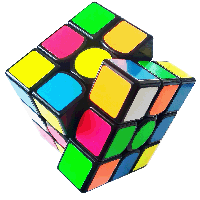 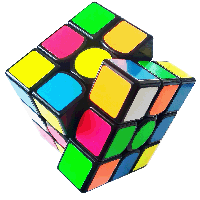 Τίτλος…………………………………Τίτλος…………………………………Τίτλος…………………………………Τίτλος…………………………………Τίτλος…………………………………Τίτλος…………………………………Εκπαιδευτικό Υλικό/ ΣυνδέσειςΣημειώσεις: 